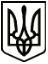 МЕНСЬКА МІСЬКА РАДАВИКОНАВЧИЙ КОМІТЕТ                                                          РІШЕННЯ23 листопада 2021 року	  м. Мена	  № 355Про погодження Програми розроблення (оновлення) містобудівної документації населених пунктів Менської міської територіальної громади на 2022-2024 рокиЗ метою забезпечення ефективної реалізації розроблення містобудівної документації населених пунктів, які входять до складу Менської міської територіальної громади, раціонального вирішення архітектурно-містобудівних проблем громади, інвестиційної діяльності фізичних та юридичних осіб, врахування законних приватних, громадських та державних інтересів під час проведення містобудівної діяльності, керуючись ст. 31, ст. 52 Закону України «Про місцеве самоврядування в Україні», ст. 2, ст. 4 Закону України «Про стратегічну екологічну оцінку», Законом України «Про регулювання містобудівної діяльності», Законом України «Про внесення змін до деяких законодавчих актів України щодо планування використання земель», виконавчий комітет Менської міської ради,ВИРІШИВ:Погодити проєкт Програми розроблення (оновлення) містобудівної документації населених пунктів Менської міської територіальної громади на 2022-2024 роки (далі - Програма ) (додається).Дану Програму подати на розгляд сесії Менської міської ради.Контроль за виконанням рішення покласти на заступника міського голови з питань діяльності виконавчих органів ради Гнипа В. І.Міський голова	Геннадій ПРИМАКОВ